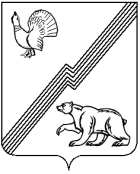 АДМИНИСТРАЦИЯ ГОРОДА ЮГОРСКАХанты-Мансийского автономного округа - ЮгрыПОСТАНОВЛЕНИЕО внесении изменений в постановление администрации города Югорска от 29.03.2022 № 572-п «Об утверждении документа планирования регулярных перевозок пассажиров и багажа автомобильным транспортом по муниципальным маршрутам на территории города Югорска на 2022-2026 годы»В соответствии с Федеральным законом от 06.10.2003 № 131-ФЗ                 «Об общих принципах организации местного самоуправления в Российской Федерации», Федеральным законом от 13.07.2015 № 220-ФЗ                                 «Об организации регулярных перевозок пассажиров и багажа автомобильным транспортом и городским наземным электрическим транспортом в Российской Федерации и о внесении изменений в отдельные законодательные акты Российской Федерации»:1. Внести в постановление администрации города Югорска                           от 29.03.2022 № 572-п «Об утверждении документа планирования регулярных перевозок пассажиров и багажа автомобильным транспортом по муниципальным маршрутам на территории города Югорска на                             2022-2026 годы» (с изменением от 19.07.2023 № 955-п) следующие изменения:1.1. 	В приложении:1.1.1. Строки 1, 3 таблицы раздела 1 изложить в следующей редакции:«».1.1.2. Строки 6, 8 пункта 5.1 раздела 5 изложить в следующей редакции:«».2.	Опубликовать постановление в официальном печатном издании города Югорска и разместить на официальном сайте органов местного самоуправления города Югорска.3.	Настоящее постановление вступает в силу после его официального опубликования. от 06.09.2023№ 1212-п1№ 1 «Авалон - Школа № 2»по нерегулируемым тарифам по регулируемым тарифамСентябрь 2023 года3№ 4 «Школа № 2 - Зеленая зона»по нерегулируемым тарифам по регулируемым тарифамСентябрь 2023 года6№ 1 «Авалон-Школа №2»ежегодно, начиная с сентября 2023 года8№ 4 «Школа №2 – Зеленая зона»ежегодно,  начиная с сентября 2023 годаГлава города ЮгорскаА.Ю. Харлов